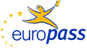 EuropassCurriculum VitaeEuropassCurriculum Vitae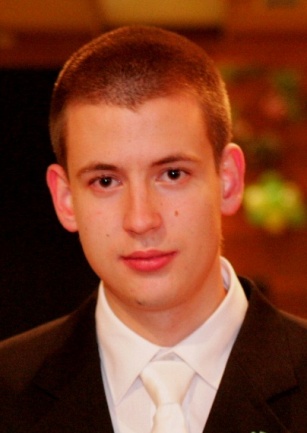 Personal informationPersonal informationFirst name / Surname First name / Surname Martin FraňoMartin FraňoMartin FraňoMartin FraňoMartin FraňoMartin FraňoMartin FraňoMartin FraňoMartin FraňoMartin FraňoMartin FraňoMartin FraňoMartin FraňoMartin FraňoMartin FraňoMartin FraňoAddressAddress   Ľ.Fullu 2526/27           955 03 Topoľčany	Slovakia   Ľ.Fullu 2526/27           955 03 Topoľčany	Slovakia   Ľ.Fullu 2526/27           955 03 Topoľčany	Slovakia   Ľ.Fullu 2526/27           955 03 Topoľčany	Slovakia   Ľ.Fullu 2526/27           955 03 Topoľčany	Slovakia   Ľ.Fullu 2526/27           955 03 Topoľčany	Slovakia   Ľ.Fullu 2526/27           955 03 Topoľčany	Slovakia   Ľ.Fullu 2526/27           955 03 Topoľčany	Slovakia   Ľ.Fullu 2526/27           955 03 Topoľčany	SlovakiaLandlineLandline+421 38 53 283 20+421 38 53 283 20+421 38 53 283 20+421 38 53 283 20+421 38 53 283 20+421 38 53 283 20Mobile:Mobile:Mobile:Mobile:Mobile:+421 949 46 47 42+421 949 46 47 42+421 949 46 47 42+421 949 46 47 42+421 949 46 47 42E-mailE-mailmartin.frano.sk@gmail.com martin.frano.sk@gmail.com martin.frano.sk@gmail.com martin.frano.sk@gmail.com martin.frano.sk@gmail.com martin.frano.sk@gmail.com martin.frano.sk@gmail.com martin.frano.sk@gmail.com martin.frano.sk@gmail.com martin.frano.sk@gmail.com martin.frano.sk@gmail.com martin.frano.sk@gmail.com martin.frano.sk@gmail.com martin.frano.sk@gmail.com martin.frano.sk@gmail.com martin.frano.sk@gmail.com NationalityNationalitySlovakSlovakSlovakSlovakSlovakSlovakSlovakSlovakSlovakSlovakSlovakSlovakSlovakSlovakSlovakSlovakDate of birthDate of birth26th April 198526th April 198526th April 198526th April 198526th April 198526th April 198526th April 198526th April 198526th April 198526th April 198526th April 198526th April 198526th April 198526th April 198526th April 198526th April 1985GenderGenderMaleMaleMaleMaleMaleMaleMaleMaleMaleMaleMaleMaleMaleMaleMaleMaleDesired employment / Occupational fieldDesired employment / Occupational fieldLanguage-Oriented CareersLanguage-Oriented CareersLanguage-Oriented CareersLanguage-Oriented CareersLanguage-Oriented CareersLanguage-Oriented CareersLanguage-Oriented CareersLanguage-Oriented CareersLanguage-Oriented CareersLanguage-Oriented CareersLanguage-Oriented CareersLanguage-Oriented CareersLanguage-Oriented CareersLanguage-Oriented CareersLanguage-Oriented CareersLanguage-Oriented CareersWork experienceWork experienceDatesDates17.02.2011 – 13.05.201117.02.2011 – 13.05.201117.02.2011 – 13.05.201117.02.2011 – 13.05.201117.02.2011 – 13.05.201117.02.2011 – 13.05.201117.02.2011 – 13.05.201117.02.2011 – 13.05.201117.02.2011 – 13.05.201117.02.2011 – 13.05.201117.02.2011 – 13.05.201117.02.2011 – 13.05.201117.02.2011 – 13.05.201117.02.2011 – 13.05.201117.02.2011 – 13.05.201117.02.2011 – 13.05.2011Occupation or position heldOccupation or position heldUniversity Lecturer at the Faculty of Ars, Constantine the Philosopher UniversityUniversity Lecturer at the Faculty of Ars, Constantine the Philosopher UniversityUniversity Lecturer at the Faculty of Ars, Constantine the Philosopher UniversityUniversity Lecturer at the Faculty of Ars, Constantine the Philosopher UniversityUniversity Lecturer at the Faculty of Ars, Constantine the Philosopher UniversityUniversity Lecturer at the Faculty of Ars, Constantine the Philosopher UniversityUniversity Lecturer at the Faculty of Ars, Constantine the Philosopher UniversityUniversity Lecturer at the Faculty of Ars, Constantine the Philosopher UniversityUniversity Lecturer at the Faculty of Ars, Constantine the Philosopher UniversityUniversity Lecturer at the Faculty of Ars, Constantine the Philosopher UniversityUniversity Lecturer at the Faculty of Ars, Constantine the Philosopher UniversityUniversity Lecturer at the Faculty of Ars, Constantine the Philosopher UniversityUniversity Lecturer at the Faculty of Ars, Constantine the Philosopher UniversityUniversity Lecturer at the Faculty of Ars, Constantine the Philosopher UniversityUniversity Lecturer at the Faculty of Ars, Constantine the Philosopher UniversityUniversity Lecturer at the Faculty of Ars, Constantine the Philosopher UniversityMain activities and responsibilitiesMain activities and responsibilitiesTeaching EnglishTeaching EnglishTeaching EnglishTeaching EnglishTeaching EnglishTeaching EnglishTeaching EnglishTeaching EnglishTeaching EnglishTeaching EnglishTeaching EnglishTeaching EnglishTeaching EnglishTeaching EnglishTeaching EnglishTeaching EnglishName and address of employerName and address of employerJazykové Centrum (Hodžova 1, 949 74 Nitra)Jazykové Centrum (Hodžova 1, 949 74 Nitra)Jazykové Centrum (Hodžova 1, 949 74 Nitra)Jazykové Centrum (Hodžova 1, 949 74 Nitra)Jazykové Centrum (Hodžova 1, 949 74 Nitra)Jazykové Centrum (Hodžova 1, 949 74 Nitra)Jazykové Centrum (Hodžova 1, 949 74 Nitra)Jazykové Centrum (Hodžova 1, 949 74 Nitra)Jazykové Centrum (Hodžova 1, 949 74 Nitra)Jazykové Centrum (Hodžova 1, 949 74 Nitra)Jazykové Centrum (Hodžova 1, 949 74 Nitra)Jazykové Centrum (Hodžova 1, 949 74 Nitra)Jazykové Centrum (Hodžova 1, 949 74 Nitra)Jazykové Centrum (Hodžova 1, 949 74 Nitra)Jazykové Centrum (Hodžova 1, 949 74 Nitra)Jazykové Centrum (Hodžova 1, 949 74 Nitra)Type of business or sectorType of business or sectorUniversity educationUniversity educationUniversity educationUniversity educationUniversity educationUniversity educationUniversity educationUniversity educationUniversity educationUniversity educationUniversity educationUniversity educationUniversity educationUniversity educationUniversity educationUniversity educationRefereeRefereeprof. PaedDr. Elena Zelenická, PhD. (contact on request)prof. PaedDr. Elena Zelenická, PhD. (contact on request)prof. PaedDr. Elena Zelenická, PhD. (contact on request)prof. PaedDr. Elena Zelenická, PhD. (contact on request)prof. PaedDr. Elena Zelenická, PhD. (contact on request)prof. PaedDr. Elena Zelenická, PhD. (contact on request)prof. PaedDr. Elena Zelenická, PhD. (contact on request)prof. PaedDr. Elena Zelenická, PhD. (contact on request)prof. PaedDr. Elena Zelenická, PhD. (contact on request)prof. PaedDr. Elena Zelenická, PhD. (contact on request)prof. PaedDr. Elena Zelenická, PhD. (contact on request)prof. PaedDr. Elena Zelenická, PhD. (contact on request)prof. PaedDr. Elena Zelenická, PhD. (contact on request)prof. PaedDr. Elena Zelenická, PhD. (contact on request)prof. PaedDr. Elena Zelenická, PhD. (contact on request)prof. PaedDr. Elena Zelenická, PhD. (contact on request)DatesDates09.11. – 10.11. 201009.11. – 10.11. 201009.11. – 10.11. 201009.11. – 10.11. 201009.11. – 10.11. 201009.11. – 10.11. 201009.11. – 10.11. 201009.11. – 10.11. 201009.11. – 10.11. 201009.11. – 10.11. 201009.11. – 10.11. 201009.11. – 10.11. 201009.11. – 10.11. 201009.11. – 10.11. 201009.11. – 10.11. 201009.11. – 10.11. 2010Occupation or position heldOccupation or position heldInterpretorInterpretorInterpretorInterpretorInterpretorInterpretorInterpretorInterpretorInterpretorInterpretorInterpretorInterpretorInterpretorInterpretorInterpretorInterpretorMain activities and responsibilitiesMain activities and responsibilitiesInterpreting for foreign investment companies on the 4th Matchmaking Fair in NitraInterpreting for foreign investment companies on the 4th Matchmaking Fair in NitraInterpreting for foreign investment companies on the 4th Matchmaking Fair in NitraInterpreting for foreign investment companies on the 4th Matchmaking Fair in NitraInterpreting for foreign investment companies on the 4th Matchmaking Fair in NitraInterpreting for foreign investment companies on the 4th Matchmaking Fair in NitraInterpreting for foreign investment companies on the 4th Matchmaking Fair in NitraInterpreting for foreign investment companies on the 4th Matchmaking Fair in NitraInterpreting for foreign investment companies on the 4th Matchmaking Fair in NitraInterpreting for foreign investment companies on the 4th Matchmaking Fair in NitraInterpreting for foreign investment companies on the 4th Matchmaking Fair in NitraInterpreting for foreign investment companies on the 4th Matchmaking Fair in NitraInterpreting for foreign investment companies on the 4th Matchmaking Fair in NitraInterpreting for foreign investment companies on the 4th Matchmaking Fair in NitraInterpreting for foreign investment companies on the 4th Matchmaking Fair in NitraInterpreting for foreign investment companies on the 4th Matchmaking Fair in NitraName and address of employerName and address of employerSARIO (Martinčekova 17, 821 01 Bratislava)SARIO (Martinčekova 17, 821 01 Bratislava)SARIO (Martinčekova 17, 821 01 Bratislava)SARIO (Martinčekova 17, 821 01 Bratislava)SARIO (Martinčekova 17, 821 01 Bratislava)SARIO (Martinčekova 17, 821 01 Bratislava)SARIO (Martinčekova 17, 821 01 Bratislava)SARIO (Martinčekova 17, 821 01 Bratislava)SARIO (Martinčekova 17, 821 01 Bratislava)SARIO (Martinčekova 17, 821 01 Bratislava)SARIO (Martinčekova 17, 821 01 Bratislava)SARIO (Martinčekova 17, 821 01 Bratislava)SARIO (Martinčekova 17, 821 01 Bratislava)SARIO (Martinčekova 17, 821 01 Bratislava)SARIO (Martinčekova 17, 821 01 Bratislava)SARIO (Martinčekova 17, 821 01 Bratislava)RefereeRefereeMgr. Patrícia Žáčiková (contact on request)Mgr. Patrícia Žáčiková (contact on request)Mgr. Patrícia Žáčiková (contact on request)Mgr. Patrícia Žáčiková (contact on request)Mgr. Patrícia Žáčiková (contact on request)Mgr. Patrícia Žáčiková (contact on request)Mgr. Patrícia Žáčiková (contact on request)Mgr. Patrícia Žáčiková (contact on request)Mgr. Patrícia Žáčiková (contact on request)Mgr. Patrícia Žáčiková (contact on request)Mgr. Patrícia Žáčiková (contact on request)Mgr. Patrícia Žáčiková (contact on request)Mgr. Patrícia Žáčiková (contact on request)Mgr. Patrícia Žáčiková (contact on request)Mgr. Patrícia Žáčiková (contact on request)Mgr. Patrícia Žáčiková (contact on request)DatesDates15.03. 2010 – 17.11.201015.03. 2010 – 17.11.201015.03. 2010 – 17.11.201015.03. 2010 – 17.11.201015.03. 2010 – 17.11.201015.03. 2010 – 17.11.201015.03. 2010 – 17.11.201015.03. 2010 – 17.11.201015.03. 2010 – 17.11.201015.03. 2010 – 17.11.201015.03. 2010 – 17.11.201015.03. 2010 – 17.11.201015.03. 2010 – 17.11.201015.03. 2010 – 17.11.201015.03. 2010 – 17.11.201015.03. 2010 – 17.11.2010Occupation or position heldOccupation or position heldEnglish lecturer in Atómové elektrárne MochovceEnglish lecturer in Atómové elektrárne MochovceEnglish lecturer in Atómové elektrárne MochovceEnglish lecturer in Atómové elektrárne MochovceEnglish lecturer in Atómové elektrárne MochovceEnglish lecturer in Atómové elektrárne MochovceEnglish lecturer in Atómové elektrárne MochovceEnglish lecturer in Atómové elektrárne MochovceEnglish lecturer in Atómové elektrárne MochovceEnglish lecturer in Atómové elektrárne MochovceEnglish lecturer in Atómové elektrárne MochovceEnglish lecturer in Atómové elektrárne MochovceEnglish lecturer in Atómové elektrárne MochovceEnglish lecturer in Atómové elektrárne MochovceEnglish lecturer in Atómové elektrárne MochovceEnglish lecturer in Atómové elektrárne MochovceMain activities and responsibilitiesMain activities and responsibilities   Teaching English on various levels   Teaching English on various levels   Teaching English on various levels   Teaching English on various levels   Teaching English on various levels   Teaching English on various levels   Teaching English on various levels   Teaching English on various levels   Teaching English on various levels   Teaching English on various levels   Teaching English on various levels   Teaching English on various levels   Teaching English on various levels   Teaching English on various levels   Teaching English on various levels   Teaching English on various levelsName and address of employerName and address of employer   Slovenské elektrárne, a.s. Mlynské nivy 47, 821 09 Bratislava 2   Slovenské elektrárne, a.s. Mlynské nivy 47, 821 09 Bratislava 2   Slovenské elektrárne, a.s. Mlynské nivy 47, 821 09 Bratislava 2   Slovenské elektrárne, a.s. Mlynské nivy 47, 821 09 Bratislava 2   Slovenské elektrárne, a.s. Mlynské nivy 47, 821 09 Bratislava 2   Slovenské elektrárne, a.s. Mlynské nivy 47, 821 09 Bratislava 2   Slovenské elektrárne, a.s. Mlynské nivy 47, 821 09 Bratislava 2   Slovenské elektrárne, a.s. Mlynské nivy 47, 821 09 Bratislava 2   Slovenské elektrárne, a.s. Mlynské nivy 47, 821 09 Bratislava 2   Slovenské elektrárne, a.s. Mlynské nivy 47, 821 09 Bratislava 2   Slovenské elektrárne, a.s. Mlynské nivy 47, 821 09 Bratislava 2   Slovenské elektrárne, a.s. Mlynské nivy 47, 821 09 Bratislava 2   Slovenské elektrárne, a.s. Mlynské nivy 47, 821 09 Bratislava 2   Slovenské elektrárne, a.s. Mlynské nivy 47, 821 09 Bratislava 2   Slovenské elektrárne, a.s. Mlynské nivy 47, 821 09 Bratislava 2   Slovenské elektrárne, a.s. Mlynské nivy 47, 821 09 Bratislava 2RefereeRefereeMgr. Zuzana Zaujecová (contact on request)Mgr. Zuzana Zaujecová (contact on request)Mgr. Zuzana Zaujecová (contact on request)Mgr. Zuzana Zaujecová (contact on request)Mgr. Zuzana Zaujecová (contact on request)Mgr. Zuzana Zaujecová (contact on request)Mgr. Zuzana Zaujecová (contact on request)Mgr. Zuzana Zaujecová (contact on request)Mgr. Zuzana Zaujecová (contact on request)Mgr. Zuzana Zaujecová (contact on request)Mgr. Zuzana Zaujecová (contact on request)Mgr. Zuzana Zaujecová (contact on request)Mgr. Zuzana Zaujecová (contact on request)Mgr. Zuzana Zaujecová (contact on request)Mgr. Zuzana Zaujecová (contact on request)Mgr. Zuzana Zaujecová (contact on request)DatesDates15.09. 2009 – 28.02. 201015.09. 2009 – 28.02. 201015.09. 2009 – 28.02. 201015.09. 2009 – 28.02. 201015.09. 2009 – 28.02. 201015.09. 2009 – 28.02. 201015.09. 2009 – 28.02. 201015.09. 2009 – 28.02. 201015.09. 2009 – 28.02. 201015.09. 2009 – 28.02. 201015.09. 2009 – 28.02. 201015.09. 2009 – 28.02. 201015.09. 2009 – 28.02. 201015.09. 2009 – 28.02. 201015.09. 2009 – 28.02. 201015.09. 2009 – 28.02. 2010Occupation or position heldOccupation or position heldAssisting Reception DeskAssisting Reception DeskAssisting Reception DeskAssisting Reception DeskAssisting Reception DeskAssisting Reception DeskAssisting Reception DeskAssisting Reception DeskAssisting Reception DeskAssisting Reception DeskAssisting Reception DeskAssisting Reception DeskAssisting Reception DeskAssisting Reception DeskAssisting Reception DeskAssisting Reception DeskMain activities and responsibilitiesMain activities and responsibilitiesReceptionReceptionReceptionReceptionReceptionReceptionReceptionReceptionReceptionReceptionReceptionReceptionReceptionReceptionReceptionReceptionName and address of employerName and address of employerPremier Inn (UK’s biggest hotel chain)Manchester Old Trafford, Waters Reach, Trafford Park, M17 1WS Manchester, LancashireUnited Kingdom of Great Britain and Northern IrelandPremier Inn (UK’s biggest hotel chain)Manchester Old Trafford, Waters Reach, Trafford Park, M17 1WS Manchester, LancashireUnited Kingdom of Great Britain and Northern IrelandPremier Inn (UK’s biggest hotel chain)Manchester Old Trafford, Waters Reach, Trafford Park, M17 1WS Manchester, LancashireUnited Kingdom of Great Britain and Northern IrelandPremier Inn (UK’s biggest hotel chain)Manchester Old Trafford, Waters Reach, Trafford Park, M17 1WS Manchester, LancashireUnited Kingdom of Great Britain and Northern IrelandPremier Inn (UK’s biggest hotel chain)Manchester Old Trafford, Waters Reach, Trafford Park, M17 1WS Manchester, LancashireUnited Kingdom of Great Britain and Northern IrelandPremier Inn (UK’s biggest hotel chain)Manchester Old Trafford, Waters Reach, Trafford Park, M17 1WS Manchester, LancashireUnited Kingdom of Great Britain and Northern IrelandPremier Inn (UK’s biggest hotel chain)Manchester Old Trafford, Waters Reach, Trafford Park, M17 1WS Manchester, LancashireUnited Kingdom of Great Britain and Northern IrelandPremier Inn (UK’s biggest hotel chain)Manchester Old Trafford, Waters Reach, Trafford Park, M17 1WS Manchester, LancashireUnited Kingdom of Great Britain and Northern IrelandPremier Inn (UK’s biggest hotel chain)Manchester Old Trafford, Waters Reach, Trafford Park, M17 1WS Manchester, LancashireUnited Kingdom of Great Britain and Northern IrelandPremier Inn (UK’s biggest hotel chain)Manchester Old Trafford, Waters Reach, Trafford Park, M17 1WS Manchester, LancashireUnited Kingdom of Great Britain and Northern IrelandPremier Inn (UK’s biggest hotel chain)Manchester Old Trafford, Waters Reach, Trafford Park, M17 1WS Manchester, LancashireUnited Kingdom of Great Britain and Northern IrelandPremier Inn (UK’s biggest hotel chain)Manchester Old Trafford, Waters Reach, Trafford Park, M17 1WS Manchester, LancashireUnited Kingdom of Great Britain and Northern IrelandPremier Inn (UK’s biggest hotel chain)Manchester Old Trafford, Waters Reach, Trafford Park, M17 1WS Manchester, LancashireUnited Kingdom of Great Britain and Northern IrelandPremier Inn (UK’s biggest hotel chain)Manchester Old Trafford, Waters Reach, Trafford Park, M17 1WS Manchester, LancashireUnited Kingdom of Great Britain and Northern IrelandPremier Inn (UK’s biggest hotel chain)Manchester Old Trafford, Waters Reach, Trafford Park, M17 1WS Manchester, LancashireUnited Kingdom of Great Britain and Northern IrelandPremier Inn (UK’s biggest hotel chain)Manchester Old Trafford, Waters Reach, Trafford Park, M17 1WS Manchester, LancashireUnited Kingdom of Great Britain and Northern IrelandType of business or sectorType of business or sectorHotel IndustryHotel IndustryHotel IndustryHotel IndustryHotel IndustryHotel IndustryHotel IndustryHotel IndustryHotel IndustryHotel IndustryHotel IndustryHotel IndustryHotel IndustryHotel IndustryHotel IndustryHotel IndustryRefereeRefereeMrs. Helen - 0044 870 423 6450Mrs. Helen - 0044 870 423 6450Mrs. Helen - 0044 870 423 6450Mrs. Helen - 0044 870 423 6450Mrs. Helen - 0044 870 423 6450Mrs. Helen - 0044 870 423 6450Mrs. Helen - 0044 870 423 6450Mrs. Helen - 0044 870 423 6450Mrs. Helen - 0044 870 423 6450Mrs. Helen - 0044 870 423 6450Mrs. Helen - 0044 870 423 6450Mrs. Helen - 0044 870 423 6450Mrs. Helen - 0044 870 423 6450Mrs. Helen - 0044 870 423 6450Mrs. Helen - 0044 870 423 6450Mrs. Helen - 0044 870 423 6450DatesDates01.08. - 31.08. 200901.08. - 31.08. 200901.08. - 31.08. 200901.08. - 31.08. 200901.08. - 31.08. 200901.08. - 31.08. 200901.08. - 31.08. 200901.08. - 31.08. 200901.08. - 31.08. 200901.08. - 31.08. 200901.08. - 31.08. 200901.08. - 31.08. 200901.08. - 31.08. 200901.08. - 31.08. 200901.08. - 31.08. 200901.08. - 31.08. 2009Occupation or position heldOccupation or position heldLecturer of English LanguageLecturer of English LanguageLecturer of English LanguageLecturer of English LanguageLecturer of English LanguageLecturer of English LanguageLecturer of English LanguageLecturer of English LanguageLecturer of English LanguageLecturer of English LanguageLecturer of English LanguageLecturer of English LanguageLecturer of English LanguageLecturer of English LanguageLecturer of English LanguageLecturer of English LanguageMain activities and responsibilitiesMain activities and responsibilitiesTeaching English by Callan MethodTeaching English by Callan MethodTeaching English by Callan MethodTeaching English by Callan MethodTeaching English by Callan MethodTeaching English by Callan MethodTeaching English by Callan MethodTeaching English by Callan MethodTeaching English by Callan MethodTeaching English by Callan MethodTeaching English by Callan MethodTeaching English by Callan MethodTeaching English by Callan MethodTeaching English by Callan MethodTeaching English by Callan MethodTeaching English by Callan MethodName and address of employerName and address of employerLanguage School Chantal (Farska 10, 949 01 Nitra)Language School Chantal (Farska 10, 949 01 Nitra)Language School Chantal (Farska 10, 949 01 Nitra)Language School Chantal (Farska 10, 949 01 Nitra)Language School Chantal (Farska 10, 949 01 Nitra)Language School Chantal (Farska 10, 949 01 Nitra)Language School Chantal (Farska 10, 949 01 Nitra)Language School Chantal (Farska 10, 949 01 Nitra)Language School Chantal (Farska 10, 949 01 Nitra)Language School Chantal (Farska 10, 949 01 Nitra)Language School Chantal (Farska 10, 949 01 Nitra)Language School Chantal (Farska 10, 949 01 Nitra)Language School Chantal (Farska 10, 949 01 Nitra)Language School Chantal (Farska 10, 949 01 Nitra)Language School Chantal (Farska 10, 949 01 Nitra)Language School Chantal (Farska 10, 949 01 Nitra)RefereeRefereeGeorgína Babincová (contact on request)Georgína Babincová (contact on request)Georgína Babincová (contact on request)Georgína Babincová (contact on request)Georgína Babincová (contact on request)Georgína Babincová (contact on request)Georgína Babincová (contact on request)Georgína Babincová (contact on request)Georgína Babincová (contact on request)Georgína Babincová (contact on request)Georgína Babincová (contact on request)Georgína Babincová (contact on request)Georgína Babincová (contact on request)Georgína Babincová (contact on request)Georgína Babincová (contact on request)Georgína Babincová (contact on request)DatesDates01.03. 2009 - ongoing01.03. 2009 - ongoing01.03. 2009 - ongoing01.03. 2009 - ongoing01.03. 2009 - ongoing01.03. 2009 - ongoing01.03. 2009 - ongoing01.03. 2009 - ongoing01.03. 2009 - ongoing01.03. 2009 - ongoing01.03. 2009 - ongoing01.03. 2009 - ongoing01.03. 2009 - ongoing01.03. 2009 - ongoing01.03. 2009 - ongoing01.03. 2009 - ongoingOccupation or position heldOccupation or position heldTranslation & Interpretation Services - English, German > Slovak and Slovak > German, EnglishTranslation & Interpretation Services - English, German > Slovak and Slovak > German, EnglishTranslation & Interpretation Services - English, German > Slovak and Slovak > German, EnglishTranslation & Interpretation Services - English, German > Slovak and Slovak > German, EnglishTranslation & Interpretation Services - English, German > Slovak and Slovak > German, EnglishTranslation & Interpretation Services - English, German > Slovak and Slovak > German, EnglishTranslation & Interpretation Services - English, German > Slovak and Slovak > German, EnglishTranslation & Interpretation Services - English, German > Slovak and Slovak > German, EnglishTranslation & Interpretation Services - English, German > Slovak and Slovak > German, EnglishTranslation & Interpretation Services - English, German > Slovak and Slovak > German, EnglishTranslation & Interpretation Services - English, German > Slovak and Slovak > German, EnglishTranslation & Interpretation Services - English, German > Slovak and Slovak > German, EnglishTranslation & Interpretation Services - English, German > Slovak and Slovak > German, EnglishTranslation & Interpretation Services - English, German > Slovak and Slovak > German, EnglishTranslation & Interpretation Services - English, German > Slovak and Slovak > German, EnglishTranslation & Interpretation Services - English, German > Slovak and Slovak > German, EnglishName and address of employerName and address of employerLanguage School TopAcademy (Dr. Adámiho 2885/22, 955 01 Topoľčany)Language School TopAcademy (Dr. Adámiho 2885/22, 955 01 Topoľčany)Language School TopAcademy (Dr. Adámiho 2885/22, 955 01 Topoľčany)Language School TopAcademy (Dr. Adámiho 2885/22, 955 01 Topoľčany)Language School TopAcademy (Dr. Adámiho 2885/22, 955 01 Topoľčany)Language School TopAcademy (Dr. Adámiho 2885/22, 955 01 Topoľčany)Language School TopAcademy (Dr. Adámiho 2885/22, 955 01 Topoľčany)Language School TopAcademy (Dr. Adámiho 2885/22, 955 01 Topoľčany)Language School TopAcademy (Dr. Adámiho 2885/22, 955 01 Topoľčany)Language School TopAcademy (Dr. Adámiho 2885/22, 955 01 Topoľčany)Language School TopAcademy (Dr. Adámiho 2885/22, 955 01 Topoľčany)Language School TopAcademy (Dr. Adámiho 2885/22, 955 01 Topoľčany)Language School TopAcademy (Dr. Adámiho 2885/22, 955 01 Topoľčany)Language School TopAcademy (Dr. Adámiho 2885/22, 955 01 Topoľčany)Language School TopAcademy (Dr. Adámiho 2885/22, 955 01 Topoľčany)Language School TopAcademy (Dr. Adámiho 2885/22, 955 01 Topoľčany)Type of business or sectorType of business or sectorInterpretation & Translation ServicesInterpretation & Translation ServicesInterpretation & Translation ServicesInterpretation & Translation ServicesInterpretation & Translation ServicesInterpretation & Translation ServicesInterpretation & Translation ServicesInterpretation & Translation ServicesInterpretation & Translation ServicesInterpretation & Translation ServicesInterpretation & Translation ServicesInterpretation & Translation ServicesInterpretation & Translation ServicesInterpretation & Translation ServicesInterpretation & Translation ServicesInterpretation & Translation ServicesRefereeRefereeMgr. Zita Bobulová Lauková (contact on request)Mgr. Zita Bobulová Lauková (contact on request)Mgr. Zita Bobulová Lauková (contact on request)Mgr. Zita Bobulová Lauková (contact on request)Mgr. Zita Bobulová Lauková (contact on request)Mgr. Zita Bobulová Lauková (contact on request)Mgr. Zita Bobulová Lauková (contact on request)Mgr. Zita Bobulová Lauková (contact on request)Mgr. Zita Bobulová Lauková (contact on request)Mgr. Zita Bobulová Lauková (contact on request)Mgr. Zita Bobulová Lauková (contact on request)Mgr. Zita Bobulová Lauková (contact on request)Mgr. Zita Bobulová Lauková (contact on request)Mgr. Zita Bobulová Lauková (contact on request)Mgr. Zita Bobulová Lauková (contact on request)Mgr. Zita Bobulová Lauková (contact on request)DatesDates14.09 – 21.09. 200714.09 – 21.09. 200714.09 – 21.09. 200714.09 – 21.09. 200714.09 – 21.09. 200714.09 – 21.09. 200714.09 – 21.09. 200714.09 – 21.09. 200714.09 – 21.09. 200714.09 – 21.09. 200714.09 – 21.09. 200714.09 – 21.09. 200714.09 – 21.09. 200714.09 – 21.09. 200714.09 – 21.09. 200714.09 – 21.09. 2007Occupation or position heldOccupation or position heldInterpreting: English, German > Slovak and Slovak > English, GermanInterpreting: English, German > Slovak and Slovak > English, GermanInterpreting: English, German > Slovak and Slovak > English, GermanInterpreting: English, German > Slovak and Slovak > English, GermanInterpreting: English, German > Slovak and Slovak > English, GermanInterpreting: English, German > Slovak and Slovak > English, GermanInterpreting: English, German > Slovak and Slovak > English, GermanInterpreting: English, German > Slovak and Slovak > English, GermanInterpreting: English, German > Slovak and Slovak > English, GermanInterpreting: English, German > Slovak and Slovak > English, GermanInterpreting: English, German > Slovak and Slovak > English, GermanInterpreting: English, German > Slovak and Slovak > English, GermanInterpreting: English, German > Slovak and Slovak > English, GermanInterpreting: English, German > Slovak and Slovak > English, GermanInterpreting: English, German > Slovak and Slovak > English, GermanInterpreting: English, German > Slovak and Slovak > English, GermanName and address of employerName and address of employerDr. iuris Agnes Bernhard (contact on request)Johann Hörbigergasse 30 A-1230Dr. iuris Agnes Bernhard (contact on request)Johann Hörbigergasse 30 A-1230Dr. iuris Agnes Bernhard (contact on request)Johann Hörbigergasse 30 A-1230Dr. iuris Agnes Bernhard (contact on request)Johann Hörbigergasse 30 A-1230Dr. iuris Agnes Bernhard (contact on request)Johann Hörbigergasse 30 A-1230Dr. iuris Agnes Bernhard (contact on request)Johann Hörbigergasse 30 A-1230Dr. iuris Agnes Bernhard (contact on request)Johann Hörbigergasse 30 A-1230Dr. iuris Agnes Bernhard (contact on request)Johann Hörbigergasse 30 A-1230Dr. iuris Agnes Bernhard (contact on request)Johann Hörbigergasse 30 A-1230Dr. iuris Agnes Bernhard (contact on request)Johann Hörbigergasse 30 A-1230Dr. iuris Agnes Bernhard (contact on request)Johann Hörbigergasse 30 A-1230Dr. iuris Agnes Bernhard (contact on request)Johann Hörbigergasse 30 A-1230Dr. iuris Agnes Bernhard (contact on request)Johann Hörbigergasse 30 A-1230Dr. iuris Agnes Bernhard (contact on request)Johann Hörbigergasse 30 A-1230Dr. iuris Agnes Bernhard (contact on request)Johann Hörbigergasse 30 A-1230Dr. iuris Agnes Bernhard (contact on request)Johann Hörbigergasse 30 A-1230Type of business or sectorType of business or sectorInterpretation Services (Interpretation at Austrian Conference for Law Graduates)Interpretation Services (Interpretation at Austrian Conference for Law Graduates)Interpretation Services (Interpretation at Austrian Conference for Law Graduates)Interpretation Services (Interpretation at Austrian Conference for Law Graduates)Interpretation Services (Interpretation at Austrian Conference for Law Graduates)Interpretation Services (Interpretation at Austrian Conference for Law Graduates)Interpretation Services (Interpretation at Austrian Conference for Law Graduates)Interpretation Services (Interpretation at Austrian Conference for Law Graduates)Interpretation Services (Interpretation at Austrian Conference for Law Graduates)Interpretation Services (Interpretation at Austrian Conference for Law Graduates)Interpretation Services (Interpretation at Austrian Conference for Law Graduates)Interpretation Services (Interpretation at Austrian Conference for Law Graduates)Interpretation Services (Interpretation at Austrian Conference for Law Graduates)Interpretation Services (Interpretation at Austrian Conference for Law Graduates)Interpretation Services (Interpretation at Austrian Conference for Law Graduates)Interpretation Services (Interpretation at Austrian Conference for Law Graduates)DatesDates01.04. 2007 - 01.09. 200701.04. 2007 - 01.09. 200701.04. 2007 - 01.09. 200701.04. 2007 - 01.09. 200701.04. 2007 - 01.09. 200701.04. 2007 - 01.09. 200701.04. 2007 - 01.09. 200701.04. 2007 - 01.09. 200701.04. 2007 - 01.09. 200701.04. 2007 - 01.09. 200701.04. 2007 - 01.09. 200701.04. 2007 - 01.09. 200701.04. 2007 - 01.09. 200701.04. 2007 - 01.09. 200701.04. 2007 - 01.09. 200701.04. 2007 - 01.09. 2007Occupation or position heldOccupation or position heldGerman-Speaking Call Centre Agent German-Speaking Call Centre Agent German-Speaking Call Centre Agent German-Speaking Call Centre Agent German-Speaking Call Centre Agent German-Speaking Call Centre Agent German-Speaking Call Centre Agent German-Speaking Call Centre Agent German-Speaking Call Centre Agent German-Speaking Call Centre Agent German-Speaking Call Centre Agent German-Speaking Call Centre Agent German-Speaking Call Centre Agent German-Speaking Call Centre Agent German-Speaking Call Centre Agent German-Speaking Call Centre Agent Main activities and responsibilitiesMain activities and responsibilitiesArrangement of meetings for our sales representatives in GermanyPromotion of products for existing and future costumersMutual coordination with our sales representativesData-processingArrangement of meetings for our sales representatives in GermanyPromotion of products for existing and future costumersMutual coordination with our sales representativesData-processingArrangement of meetings for our sales representatives in GermanyPromotion of products for existing and future costumersMutual coordination with our sales representativesData-processingArrangement of meetings for our sales representatives in GermanyPromotion of products for existing and future costumersMutual coordination with our sales representativesData-processingArrangement of meetings for our sales representatives in GermanyPromotion of products for existing and future costumersMutual coordination with our sales representativesData-processingArrangement of meetings for our sales representatives in GermanyPromotion of products for existing and future costumersMutual coordination with our sales representativesData-processingArrangement of meetings for our sales representatives in GermanyPromotion of products for existing and future costumersMutual coordination with our sales representativesData-processingArrangement of meetings for our sales representatives in GermanyPromotion of products for existing and future costumersMutual coordination with our sales representativesData-processingArrangement of meetings for our sales representatives in GermanyPromotion of products for existing and future costumersMutual coordination with our sales representativesData-processingArrangement of meetings for our sales representatives in GermanyPromotion of products for existing and future costumersMutual coordination with our sales representativesData-processingArrangement of meetings for our sales representatives in GermanyPromotion of products for existing and future costumersMutual coordination with our sales representativesData-processingArrangement of meetings for our sales representatives in GermanyPromotion of products for existing and future costumersMutual coordination with our sales representativesData-processingArrangement of meetings for our sales representatives in GermanyPromotion of products for existing and future costumersMutual coordination with our sales representativesData-processingArrangement of meetings for our sales representatives in GermanyPromotion of products for existing and future costumersMutual coordination with our sales representativesData-processingArrangement of meetings for our sales representatives in GermanyPromotion of products for existing and future costumersMutual coordination with our sales representativesData-processingArrangement of meetings for our sales representatives in GermanyPromotion of products for existing and future costumersMutual coordination with our sales representativesData-processingName and address of employerName and address of employerBusche s.r.o (Na vršku 6, 811 01 Bratislava)Busche s.r.o (Na vršku 6, 811 01 Bratislava)Busche s.r.o (Na vršku 6, 811 01 Bratislava)Busche s.r.o (Na vršku 6, 811 01 Bratislava)Busche s.r.o (Na vršku 6, 811 01 Bratislava)Busche s.r.o (Na vršku 6, 811 01 Bratislava)Busche s.r.o (Na vršku 6, 811 01 Bratislava)Busche s.r.o (Na vršku 6, 811 01 Bratislava)Busche s.r.o (Na vršku 6, 811 01 Bratislava)Busche s.r.o (Na vršku 6, 811 01 Bratislava)Busche s.r.o (Na vršku 6, 811 01 Bratislava)Busche s.r.o (Na vršku 6, 811 01 Bratislava)Busche s.r.o (Na vršku 6, 811 01 Bratislava)Busche s.r.o (Na vršku 6, 811 01 Bratislava)Busche s.r.o (Na vršku 6, 811 01 Bratislava)Busche s.r.o (Na vršku 6, 811 01 Bratislava)DatesDates15.08.2006- 15.02.200715.08.2006- 15.02.200715.08.2006- 15.02.200715.08.2006- 15.02.200715.08.2006- 15.02.200715.08.2006- 15.02.200715.08.2006- 15.02.200715.08.2006- 15.02.200715.08.2006- 15.02.200715.08.2006- 15.02.200715.08.2006- 15.02.200715.08.2006- 15.02.200715.08.2006- 15.02.200715.08.2006- 15.02.200715.08.2006- 15.02.200715.08.2006- 15.02.2007Occupation or position heldOccupation or position heldAu Pair in GermanyAu Pair in GermanyAu Pair in GermanyAu Pair in GermanyAu Pair in GermanyAu Pair in GermanyAu Pair in GermanyAu Pair in GermanyAu Pair in GermanyAu Pair in GermanyAu Pair in GermanyAu Pair in GermanyAu Pair in GermanyAu Pair in GermanyAu Pair in GermanyAu Pair in GermanyMain activities and responsibilitiesMain activities and responsibilitiesgeneral duties around houseassisting and helping childrengeneral duties around houseassisting and helping childrengeneral duties around houseassisting and helping childrengeneral duties around houseassisting and helping childrengeneral duties around houseassisting and helping childrengeneral duties around houseassisting and helping childrengeneral duties around houseassisting and helping childrengeneral duties around houseassisting and helping childrengeneral duties around houseassisting and helping childrengeneral duties around houseassisting and helping childrengeneral duties around houseassisting and helping childrengeneral duties around houseassisting and helping childrengeneral duties around houseassisting and helping childrengeneral duties around houseassisting and helping childrengeneral duties around houseassisting and helping childrengeneral duties around houseassisting and helping childrenName and address of employerName and address of employerJuttas AuPair WorldRother Weingartenweg 465812 Bad SodenGermanyJuttas AuPair WorldRother Weingartenweg 465812 Bad SodenGermanyJuttas AuPair WorldRother Weingartenweg 465812 Bad SodenGermanyJuttas AuPair WorldRother Weingartenweg 465812 Bad SodenGermanyJuttas AuPair WorldRother Weingartenweg 465812 Bad SodenGermanyJuttas AuPair WorldRother Weingartenweg 465812 Bad SodenGermanyJuttas AuPair WorldRother Weingartenweg 465812 Bad SodenGermanyJuttas AuPair WorldRother Weingartenweg 465812 Bad SodenGermanyJuttas AuPair WorldRother Weingartenweg 465812 Bad SodenGermanyJuttas AuPair WorldRother Weingartenweg 465812 Bad SodenGermanyJuttas AuPair WorldRother Weingartenweg 465812 Bad SodenGermanyJuttas AuPair WorldRother Weingartenweg 465812 Bad SodenGermanyJuttas AuPair WorldRother Weingartenweg 465812 Bad SodenGermanyJuttas AuPair WorldRother Weingartenweg 465812 Bad SodenGermanyJuttas AuPair WorldRother Weingartenweg 465812 Bad SodenGermanyJuttas AuPair WorldRother Weingartenweg 465812 Bad SodenGermanyRefereeRefereeJutta Bemelmann Karsten (contact on request)Jutta Bemelmann Karsten (contact on request)Jutta Bemelmann Karsten (contact on request)Jutta Bemelmann Karsten (contact on request)Jutta Bemelmann Karsten (contact on request)Jutta Bemelmann Karsten (contact on request)Jutta Bemelmann Karsten (contact on request)Jutta Bemelmann Karsten (contact on request)Jutta Bemelmann Karsten (contact on request)Jutta Bemelmann Karsten (contact on request)Jutta Bemelmann Karsten (contact on request)Jutta Bemelmann Karsten (contact on request)Jutta Bemelmann Karsten (contact on request)Jutta Bemelmann Karsten (contact on request)Jutta Bemelmann Karsten (contact on request)Jutta Bemelmann Karsten (contact on request)Education and trainingEducation and trainingDatesDates2010 - 2012 (Department of Translation Studies – Master of Arts)2005 - 2009 (Department of Translation Studies – Bachelor of Arts)2008/2009 - Winter term as Erasmus student at the University of Wolverhampton in Great Britain – Study of Linguistics and German language and culture)2010 - 2012 (Department of Translation Studies – Master of Arts)2005 - 2009 (Department of Translation Studies – Bachelor of Arts)2008/2009 - Winter term as Erasmus student at the University of Wolverhampton in Great Britain – Study of Linguistics and German language and culture)2010 - 2012 (Department of Translation Studies – Master of Arts)2005 - 2009 (Department of Translation Studies – Bachelor of Arts)2008/2009 - Winter term as Erasmus student at the University of Wolverhampton in Great Britain – Study of Linguistics and German language and culture)2010 - 2012 (Department of Translation Studies – Master of Arts)2005 - 2009 (Department of Translation Studies – Bachelor of Arts)2008/2009 - Winter term as Erasmus student at the University of Wolverhampton in Great Britain – Study of Linguistics and German language and culture)2010 - 2012 (Department of Translation Studies – Master of Arts)2005 - 2009 (Department of Translation Studies – Bachelor of Arts)2008/2009 - Winter term as Erasmus student at the University of Wolverhampton in Great Britain – Study of Linguistics and German language and culture)2010 - 2012 (Department of Translation Studies – Master of Arts)2005 - 2009 (Department of Translation Studies – Bachelor of Arts)2008/2009 - Winter term as Erasmus student at the University of Wolverhampton in Great Britain – Study of Linguistics and German language and culture)2010 - 2012 (Department of Translation Studies – Master of Arts)2005 - 2009 (Department of Translation Studies – Bachelor of Arts)2008/2009 - Winter term as Erasmus student at the University of Wolverhampton in Great Britain – Study of Linguistics and German language and culture)2010 - 2012 (Department of Translation Studies – Master of Arts)2005 - 2009 (Department of Translation Studies – Bachelor of Arts)2008/2009 - Winter term as Erasmus student at the University of Wolverhampton in Great Britain – Study of Linguistics and German language and culture)2010 - 2012 (Department of Translation Studies – Master of Arts)2005 - 2009 (Department of Translation Studies – Bachelor of Arts)2008/2009 - Winter term as Erasmus student at the University of Wolverhampton in Great Britain – Study of Linguistics and German language and culture)2010 - 2012 (Department of Translation Studies – Master of Arts)2005 - 2009 (Department of Translation Studies – Bachelor of Arts)2008/2009 - Winter term as Erasmus student at the University of Wolverhampton in Great Britain – Study of Linguistics and German language and culture)2010 - 2012 (Department of Translation Studies – Master of Arts)2005 - 2009 (Department of Translation Studies – Bachelor of Arts)2008/2009 - Winter term as Erasmus student at the University of Wolverhampton in Great Britain – Study of Linguistics and German language and culture)2010 - 2012 (Department of Translation Studies – Master of Arts)2005 - 2009 (Department of Translation Studies – Bachelor of Arts)2008/2009 - Winter term as Erasmus student at the University of Wolverhampton in Great Britain – Study of Linguistics and German language and culture)2010 - 2012 (Department of Translation Studies – Master of Arts)2005 - 2009 (Department of Translation Studies – Bachelor of Arts)2008/2009 - Winter term as Erasmus student at the University of Wolverhampton in Great Britain – Study of Linguistics and German language and culture)2010 - 2012 (Department of Translation Studies – Master of Arts)2005 - 2009 (Department of Translation Studies – Bachelor of Arts)2008/2009 - Winter term as Erasmus student at the University of Wolverhampton in Great Britain – Study of Linguistics and German language and culture)2010 - 2012 (Department of Translation Studies – Master of Arts)2005 - 2009 (Department of Translation Studies – Bachelor of Arts)2008/2009 - Winter term as Erasmus student at the University of Wolverhampton in Great Britain – Study of Linguistics and German language and culture)2010 - 2012 (Department of Translation Studies – Master of Arts)2005 - 2009 (Department of Translation Studies – Bachelor of Arts)2008/2009 - Winter term as Erasmus student at the University of Wolverhampton in Great Britain – Study of Linguistics and German language and culture)Title of qualification awardedTitle of qualification awardedBA in Translation StudiesBA in Translation StudiesBA in Translation StudiesBA in Translation StudiesBA in Translation StudiesBA in Translation StudiesBA in Translation StudiesBA in Translation StudiesBA in Translation StudiesBA in Translation StudiesBA in Translation StudiesBA in Translation StudiesBA in Translation StudiesBA in Translation StudiesBA in Translation StudiesPrincipal subjects/occupational skills coveredPrincipal subjects/occupational skills coveredPrincipal subjects/occupational skills covered  English Language and Culture – German Language and Culture   English Language and Culture – German Language and Culture   English Language and Culture – German Language and Culture   English Language and Culture – German Language and Culture   English Language and Culture – German Language and Culture   English Language and Culture – German Language and Culture   English Language and Culture – German Language and Culture   English Language and Culture – German Language and Culture   English Language and Culture – German Language and Culture   English Language and Culture – German Language and Culture   English Language and Culture – German Language and Culture   English Language and Culture – German Language and Culture   English Language and Culture – German Language and Culture   English Language and Culture – German Language and Culture   English Language and Culture – German Language and Culture Name and type of organisation providing education and trainingName and type of organisation providing education and trainingName and type of organisation providing education and trainingConstantine the Philosopher University in Nitra, Department of Translation StudiesUniversity of Wolverhampton, School of Humanities and Social SciencesConstantine the Philosopher University in Nitra, Department of Translation StudiesUniversity of Wolverhampton, School of Humanities and Social SciencesConstantine the Philosopher University in Nitra, Department of Translation StudiesUniversity of Wolverhampton, School of Humanities and Social SciencesConstantine the Philosopher University in Nitra, Department of Translation StudiesUniversity of Wolverhampton, School of Humanities and Social SciencesConstantine the Philosopher University in Nitra, Department of Translation StudiesUniversity of Wolverhampton, School of Humanities and Social SciencesConstantine the Philosopher University in Nitra, Department of Translation StudiesUniversity of Wolverhampton, School of Humanities and Social SciencesConstantine the Philosopher University in Nitra, Department of Translation StudiesUniversity of Wolverhampton, School of Humanities and Social SciencesConstantine the Philosopher University in Nitra, Department of Translation StudiesUniversity of Wolverhampton, School of Humanities and Social SciencesConstantine the Philosopher University in Nitra, Department of Translation StudiesUniversity of Wolverhampton, School of Humanities and Social SciencesConstantine the Philosopher University in Nitra, Department of Translation StudiesUniversity of Wolverhampton, School of Humanities and Social SciencesConstantine the Philosopher University in Nitra, Department of Translation StudiesUniversity of Wolverhampton, School of Humanities and Social SciencesConstantine the Philosopher University in Nitra, Department of Translation StudiesUniversity of Wolverhampton, School of Humanities and Social SciencesConstantine the Philosopher University in Nitra, Department of Translation StudiesUniversity of Wolverhampton, School of Humanities and Social SciencesConstantine the Philosopher University in Nitra, Department of Translation StudiesUniversity of Wolverhampton, School of Humanities and Social SciencesConstantine the Philosopher University in Nitra, Department of Translation StudiesUniversity of Wolverhampton, School of Humanities and Social SciencesLanguage skills and competencesLanguage skills and competencesLanguage skills and competencesMother tongue(s)Mother tongue(s)Mother tongue(s)SlovakSlovakSlovakSlovakSlovakSlovakSlovakSlovakSlovakSlovakSlovakSlovakSlovakSlovakSlovakOther language(s)Other language(s)Other language(s)Self-assessmentSelf-assessmentSelf-assessmentUnderstandingUnderstandingUnderstandingUnderstandingUnderstandingSpeakingSpeakingSpeakingSpeakingSpeakingSpeakingWritingWritingWritingEuropean level (*)European level (*)European level (*)ListeningListeningReadingReadingReadingSpoken interactionSpoken interactionSpoken interactionSpoken productionSpoken productionSpoken productionEnglishEnglishEnglishB2Independent userC1Proficient userProficient userB2Independent userIndependent userC1C1Independent userB2Independent userIndependent userGermanGermanGermanB2Independent userC1Proficient userProficient userB2Proficient userProficient userB2B2Independent userB2Proficient userProficient userFrenchFrenchFrenchA2Basic userA2Basic userBasic userA2Basic userBasic userA2A2Basic userA2Basic userBasic userExamsExamsExamsFirst Certificate in English (FCE) in 2004 First Certificate in English (FCE) in 2004 First Certificate in English (FCE) in 2004 First Certificate in English (FCE) in 2004 First Certificate in English (FCE) in 2004 First Certificate in English (FCE) in 2004 First Certificate in English (FCE) in 2004 First Certificate in English (FCE) in 2004 First Certificate in English (FCE) in 2004 First Certificate in English (FCE) in 2004 First Certificate in English (FCE) in 2004 First Certificate in English (FCE) in 2004 First Certificate in English (FCE) in 2004 First Certificate in English (FCE) in 2004 First Certificate in English (FCE) in 2004 Computer skills and competencesComputer skills and competencesComputer skills and competencesECDL Certificate (08.07.2008)Concepts of Information Technology (IT)Using the Computer and Managing Files (Windows XP Professional)Word Processing (Word)Spreadsheets (Excel)ECDL Certificate (08.07.2008)Concepts of Information Technology (IT)Using the Computer and Managing Files (Windows XP Professional)Word Processing (Word)Spreadsheets (Excel)ECDL Certificate (08.07.2008)Concepts of Information Technology (IT)Using the Computer and Managing Files (Windows XP Professional)Word Processing (Word)Spreadsheets (Excel)ECDL Certificate (08.07.2008)Concepts of Information Technology (IT)Using the Computer and Managing Files (Windows XP Professional)Word Processing (Word)Spreadsheets (Excel)ECDL Certificate (08.07.2008)Concepts of Information Technology (IT)Using the Computer and Managing Files (Windows XP Professional)Word Processing (Word)Spreadsheets (Excel)ECDL Certificate (08.07.2008)Concepts of Information Technology (IT)Using the Computer and Managing Files (Windows XP Professional)Word Processing (Word)Spreadsheets (Excel)ECDL Certificate (08.07.2008)Concepts of Information Technology (IT)Using the Computer and Managing Files (Windows XP Professional)Word Processing (Word)Spreadsheets (Excel)ECDL Certificate (08.07.2008)Concepts of Information Technology (IT)Using the Computer and Managing Files (Windows XP Professional)Word Processing (Word)Spreadsheets (Excel)ECDL Certificate (08.07.2008)Concepts of Information Technology (IT)Using the Computer and Managing Files (Windows XP Professional)Word Processing (Word)Spreadsheets (Excel)ECDL Certificate (08.07.2008)Concepts of Information Technology (IT)Using the Computer and Managing Files (Windows XP Professional)Word Processing (Word)Spreadsheets (Excel)ECDL Certificate (08.07.2008)Concepts of Information Technology (IT)Using the Computer and Managing Files (Windows XP Professional)Word Processing (Word)Spreadsheets (Excel)ECDL Certificate (08.07.2008)Concepts of Information Technology (IT)Using the Computer and Managing Files (Windows XP Professional)Word Processing (Word)Spreadsheets (Excel)ECDL Certificate (08.07.2008)Concepts of Information Technology (IT)Using the Computer and Managing Files (Windows XP Professional)Word Processing (Word)Spreadsheets (Excel)ECDL Certificate (08.07.2008)Concepts of Information Technology (IT)Using the Computer and Managing Files (Windows XP Professional)Word Processing (Word)Spreadsheets (Excel)ECDL Certificate (08.07.2008)Concepts of Information Technology (IT)Using the Computer and Managing Files (Windows XP Professional)Word Processing (Word)Spreadsheets (Excel)Artistic skills and competencesArtistic skills and competencesArtistic skills and competencesGraduation from Základná umelecká škola Dezidera Kardoša, majors: piano Graduation from Základná umelecká škola Dezidera Kardoša, majors: piano Graduation from Základná umelecká škola Dezidera Kardoša, majors: piano Graduation from Základná umelecká škola Dezidera Kardoša, majors: piano Graduation from Základná umelecká škola Dezidera Kardoša, majors: piano Graduation from Základná umelecká škola Dezidera Kardoša, majors: piano Graduation from Základná umelecká škola Dezidera Kardoša, majors: piano Graduation from Základná umelecká škola Dezidera Kardoša, majors: piano Graduation from Základná umelecká škola Dezidera Kardoša, majors: piano Graduation from Základná umelecká škola Dezidera Kardoša, majors: piano Graduation from Základná umelecká škola Dezidera Kardoša, majors: piano Graduation from Základná umelecká škola Dezidera Kardoša, majors: piano Graduation from Základná umelecká škola Dezidera Kardoša, majors: piano Graduation from Základná umelecká škola Dezidera Kardoša, majors: piano Graduation from Základná umelecká škola Dezidera Kardoša, majors: piano Driving licenceDriving licenceDriving licenceCategory BCategory BCategory BCategory BCategory BCategory BCategory BCategory BCategory BCategory BCategory BCategory BCategory BCategory BCategory BHobbyHobbyHobby tennis, non-fiction literature, IT,  tennis, non-fiction literature, IT,  tennis, non-fiction literature, IT,  tennis, non-fiction literature, IT,  tennis, non-fiction literature, IT,  tennis, non-fiction literature, IT,  tennis, non-fiction literature, IT,  tennis, non-fiction literature, IT,  tennis, non-fiction literature, IT,  tennis, non-fiction literature, IT,  tennis, non-fiction literature, IT,  tennis, non-fiction literature, IT,  tennis, non-fiction literature, IT,  tennis, non-fiction literature, IT,  tennis, non-fiction literature, IT, 